ข่าวประชาสัมพันธ์การชำระภาษีองค์การบริหารส่วนตำบลกำแพงเซา แจ้งข่าวเรื่องกำหนดการรับชำระภาษี - ภาษีโรงเรือนและที่ดิน ชำระภายในเดือน กุมภาพันธ์ ของทุกปี - ภาษีป้าย ชำระภายในเดือนมีนาคม ของทุกปี - ภาษีบำรุงท้องที่ ชำระภายในเดือนเมษายนของทุกปี 	( หากพ้นกำหนดมีค่าปรับ ! นะคะ) *************************************************************ภาษี ป้าย 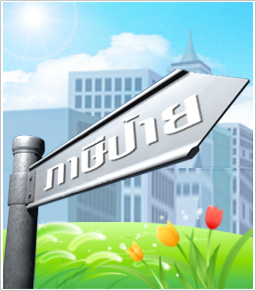 ความรู้ทั่วไปและความหมายของภาษีป้าย ภาษีป้าย คือ ภาษีที่จัดเก็บจากป้ายโฆษณาสินค้าต่างๆ ป้ายที่ต้องเสียภาษี ได้แก่ป้ายที่แสดงชื่อ ยี่ห้อหรือเครื่องหมาย ที่ใช้ในการประกอบการค้าหรือ ประกอบ กิจการอื่น เพื่อหารายได้หรือโฆษณาการค้าหรือกิจการอื่นเพื่อหารายได้ ไม่ว่าจะได้แสดงหรือโฆษณา ไว้ที่วัตถุใดๆ ด้วยอักษร ภาพ หรือเครื่องหมายที่เขียน แกะสลัก จารึก หรือทำให้ปรากฏด้วยวิธีอื่นผู้มีหน้าที่เสียภาษี เจ้าของป้าย แต่ในกรณีไม่มีผู้ยื่นแบบแสดงรายการภาษีป้าย (ภ.ป.1) สำหรับป้ายใดเมื่อ เจ้าหน้าที่ไม่อาจหาตัวเจ้าของป้ายนั้นได้ ให้ถือว่าผู้ครอบครองป้ายนั้นเป็นผู้มีหน้าที่เสียภาษี ถ้าไม่ อาจหาตัวผู้ครอบครองป้ายนั้นได้ให้ถือว้าเจ้าของหรือผู้ครอบครองอาคาร หรือที่ดินที่ป้ายนั้นติดตั้ง หรือแสดงอยู่เป็นผู้มีหน้าที่เสียภาษีป้ายตามลำดับและให้พนักงานเจ้าหน้าที่แจ้งการประเมินภาษีเป็น หนังสือไปยังบุคคลดังกล่าว กำหนดระยะเวลาให้ยื่นแบบแสดงรายการ ให้เจ้าของป้ายซึ่งจะต้องเสียภาษีป้าย ยื่นแบบแสดงรายการภาษีป้าย (ภ.ป.1) ณ ส่วนการคลัง องค์การบริหารส่วนตำบล ซึ่งป้ายนั้นติดอยู่  ภายในเดือนมีนาคมของทุกปี ป้ายที่ติดตั้งใหม่หรือมีการเปลี่ยนแปลง หลังจากเดือนมีนาคมให้ยื่นแบบภายใน 15 วัน นับแต่วันติดตั้งหรือแสดงป้าย หรือนับตั้งแต่วัน เปลี่ยนแปลงแก้ไขแล้วแต่กรณีให้เจ้าของป้ายมีหน้าที่เสียภาษีโดยเสียเป็นรายปี ยกเว้นป้ายที่เริ่ม ติดตั้งหรือแสดงในปีแรกให้เสียภาษีป้ายตั้งแต่วันเริ่มติดตั้ง หรือแสดงจนถึงวันสิ้นปีและคิดภาษีป้าย เป็นรายงวด งวดละ 3 เดือน ของปีโดยเริ่มเสียภาษีป้ายตั้งแต่งวดที่ติดตั้งป้ายจนถึงงวดสุดท้ายของปี*************************************************************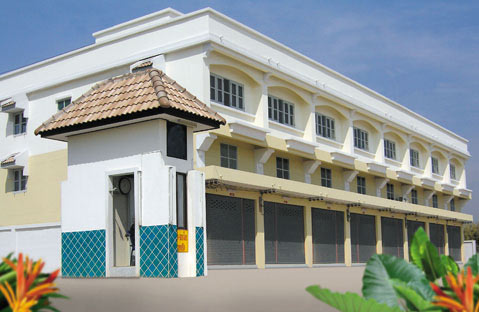 ภาษีโรงเรือนและที่ดินภาษีโรงเรือนและที่ดิน หมายถึง ภาษีที่จัดเก็บจากโรงเรือนหรือสิ่งปลูกสร้างอย่างอื่นๆ กับที่ดิน ซึ่งใช้ต่อเนื่องกับโรงเรือนหรือสิ่งปลูกสร้างนั้นขั้นตอนการยื่นแบบและชำระภาษีโรงเรือนและที่ดิน1) การยื่นแบบแสดงรายการเพื่อเสียภาษี1. ผู้รับการประเมิน (เจ้าของทรัพย์สิน) จะต้องยื่นแบบ ภ.ร.ด. 2 ภายในวันที่ 28 กุมภาพันธ์ ของทุกปี2. เมื่อพนักงานเจ้าหน้าที่ได้รับแบบพิมพ์ ภ.ร.ด. 2 จากผู้รับประเมินแล้ว จะตรวจสอบความถูกต้องและประเมินค่าภาษีโรงเรือนฯ ภายใน 30 วัน นับจากวันที่ได้รับแบบพิมพ์ ภ.ร.ด.23. กรณีที่พนักงานเจ้าหน้าที่ตรวจสอบแล้ว เห็นว่ามีความจำเป็นให้ผู้รับประเมินแสดงรายการเพิ่มเติมละเอียดยิ่งขึ้นหรือเรียกให้นำพยานหลักฐานมาสนับสนุนข้อความในรายการนั้น ผู้รับประเมินต้องรีบดำเนินการภายใน 10 วันนับจากวันที่ได้รับแจ้ง2) การชำระเงินค่าภาษีเมื่อผู้ประเมิน (เจ้าของทรัพย์สิน) ได้รับใบแจ้งการประเมินค่าภาษี (ภ.ร.ด.8) จะต้องชำระค่าภาษี ณ ส่วนการคลัง องค์การบริหารส่วนตำบลกำแพงเซา ภายใน 30 วัน นับถัดจากวันที่ได้รับแจ้งการประเมิน3) การอุทธรณ์ภาษีกรณีที่ผู้รับประเมินไม่พอใจในการประเมินค่าภาษีให้ยื่นคำร้องต่อเจ้าพนักงานผู้มีอำนาจภายใน 15 วัน นับแต่วันที่ได้รับแจ้งการประเมิน (ภ.ร.ด.8) หากผู้รับประเมินไม่ยื่นคำร้อง (ภ.ร.ด.9) ภายในกำหนดจะหมดสิทธิ์ที่จะให้พิจารณาการประเมินใหม่4) อัตราค่าภาษีโรงเรือนและที่ดินผู้รับประเมินจะต้องเสียค่าภาษีในอัตราร้อยละ 12.5 ของค่ารายปี5) การไม่ยื่นแบบและชำระภาษีภายในกำหนด1. ผู้ใดละเลยไม่ยื่นแบบแสดงรายการเพื่อเสียภาษีภายในกำหนด ผู้นั้นจะมีความผิดต้องระวางโทษปรับไม่เกินสองร้อยบาทและพนักงานเจ้าหน้าที่มีอำนาจประเมินย้อนหลังได้ไม่เกิน 10 ปี2. กรณียื่นแบบไม่ถูกต้องตามความจริงหรือไม่บริบูรณ์ พนักงานเจ้าหน้าที่มีอำนาจประเมินย้อนหลังได้ไม่เกิน 5 ปี3. กรณีที่ผู้รับประเมินไม่ชำระค่าภาษีภายในกำหนดระยะเวลาที่กฎหมายกำหนด จะต้องเสียเงินเพิ่มดังนี้(1) ถ้าค้างชำระไม่เกิน 1 เดือน นับแต่วันที่พ้นกำหนดให้เพิ่มร้อยละ 2.5 ของค่าภาษีที่ค้าง(2) ถ้าเกิน 1 เดือนแต่ไม่เกิน 2 เดือน ให้เพิ่มร้อยละ 5 ของภาษีที่ค้าง(3) ถ้าเกิน 2 เดือนแต่ไม่เกิน 3 เดือน ให้เพิ่มร้อยละ 7.5 ของภาษีที่ค้าง(4) ถ้าเกิน 3 เดือน แต่ไม่เกิน 4 เดือน ให้เพิ่มร้อยละ 10 ของภาษีที่ค้าง*************************************************************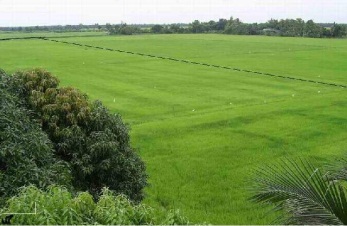 ภาษีบำรุงท้องที่หมายถึง ภาษีที่จัดเก็บจาก“ที่ดิน” ซึ่งหมายถึงพื้นที่ดิน พื้นที่ที่เป็นภูเขาขั้นตอนการชำระภาษีบำรุงท้องที่๑.เจ้าของที่ดินซึ่งมีหน้าที่ต้องเสียภาษีบำรุงท้องที่ยื่นแบบแสดงรายการที่ดินหรือ (ภ.บ.ท.๕) ภายในเดือนมกราคมของปีแรกที่มีการตีราคาปานกลางที่ดิน(ทุกรอบ๔ ปี) ณ งานจัดเก็บรายได้ ส่วนการคลัง องค์การบริหารส่วนตำบลกำแพงเซาผู้มีหน้าที่เสียภาษีจะต้องชำระเงินค่าภาษีบำรุงท้องที่  ภายในวันที่ ๓๐ เมษายนของทุกปีการไม่ยื่นแบบและชำระภาษีภายในกำหนดเวลาผู้มีหน้าที่เสียภาษี๑.กรณีไม่ยื่นแบบภายในกำหนดเวลา จะต้องเสียเงินเพิ่มอีกร้อยละ ๑๐ ของจำนวนเงินค่าภาษี๒.กรณีไม่ชำระค่าภาษีภายในกำหนดเวลา จะต้องเสียเงินเพิ่มอีกร้อยละ ๒ ต่อเดือนของจำนวนเงินค่าภาษีเศษของเดือนนับเป็นหนึ่งเดือนเอกสารหลักฐานที่ต้องนำมาติดต่อกรณีมาชำระภาษี๑.สำเนาบัตรประชาชน+ทะเบียนบ้าน๒.สำเนาหนังสือรับรองนิติบุคคล,สำเนาบัตรประจำตัวผู้เสียภาษีอากร(กรณีเป็นนิติบุคคล)๓.สัญญาเช่า๔.สำเนาหลักฐานแสดงกรรมสิทธิ์ในที่ดิน (นส.๓,นส.๓ก,โฉนดที่ดิน,สัญญาซื้อขาย)๕.สำเนาใบขออนุญาตปลูกสร้างอาคาร๖.หนังสือมอบอำนาจ พร้อมติดอากรแสตมป์ ๑๐ บาท (กรณีมอบอำนาจ)